OBECNÍ ÚŘAD SLANÍK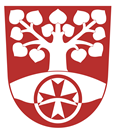 		-----------------------------------------------------------------------------------------------------------------Slaník 55, 386 01 Strakonice, tel.: 383 326 768, e-mail: ou@obec-slanik.cz, IČ: 00667846Ve Slaníku dne 25. srpna 2019Vyřizuje: Šímová PetraČ.j.: Sla/0158/2019Poskytnutí informace podle zákona č. 106/1999 Sb., o svobodném přístupu k informacímVážení,dne 18. srpna 2019 Obecní úřad Slaník obdržel Vaši žádost podle zákona č. 106/1999 Sb., o svobodném přístupu k informacím. Předmětem žádosti bylo poskytnutí těchto informací:Zda subjekty:Domistav CZ a.s., se sídlem Foersterova 897, 500 02 Hradec Králové, IČ: 27481107aDOMISTAV HK s.r.o., se sídlem Foersterova 897, 500 02 Hradec Králové, IČ: 26007177podaly vůči naší obci nabídku ve smyslu veřejných zakázek.Odpověď:Výše uvedené subjekty žádnou nabídku vůči naší obci nepodaly.								         Za obec Slaník								Petra Šímová - starostka